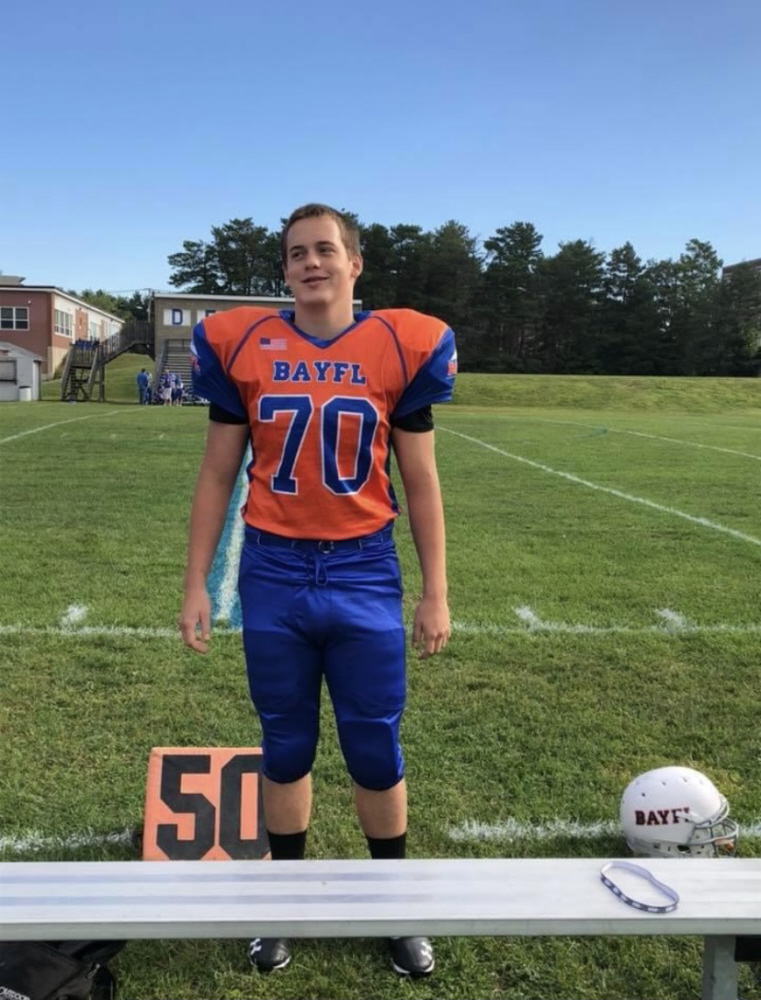 Spencer William SmithSeptember 11, 2004 - December 4, 2020Rest in Peace“ The truth is, for kids K through 12, one of the safest places they can be from our perspective is to remain in school. "   Dr. Robert Redfield, November 19, 2020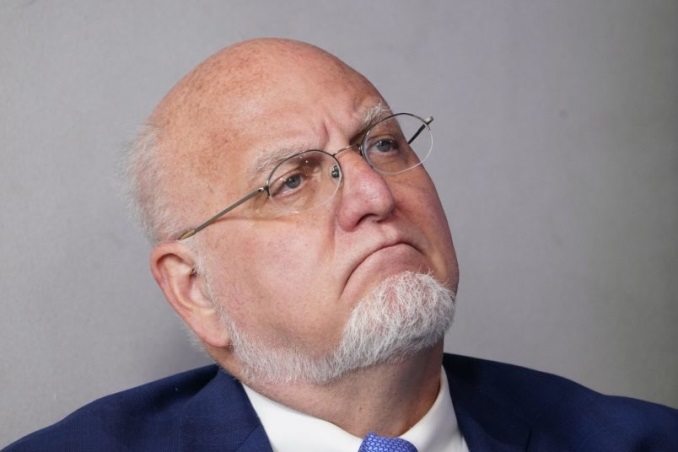 